Nuevo controlador de presión con rango de presión ampliado y aplicaciones de prueba añadidas
Sabadell, Febrero 2015.WIKA presenta un nuevo controlador modular del modelo CPC6050 con un rango ampliado de hasta 210 bar y nuevas aplicaciones como por ejemplo: pruebas de fuga, de presostatos y de rotura.El controlador dispone de un menú de manejo muy intuitivo y está disponible con dos canales independientes que pueden conectar con dos sensores internos cada uno. Opcionalmente se ofrece una versión con una única salida para acceso simultáneo a los dos canales.  El cambio de canal se realiza automáticamente mediante funcionalidad AutoChannel. Los usuarios se benefician de un amplio rango dinámico de 400:1.Con una exactitud de hasta 0,01 % IS-50 el CPC6050 es óptimo como patrón para laboratorios de calibración y procesos de producción. Debido a su función „Auto Channel“ y su elevada estabilidad de control de < 0,003% FS es una solución ideal para tareas de calibración y prueba en diferentes aplicaciones como por ejemplo en sanidad y aviación. El nuevo controlador establece comunicación con otros instrumentos, mediante IEE-488, RES-232, USB (opcional con adaptador WiFi) o Ethernet.Caracteres: 1195Referencia: CPC6050Fabricante:WIKA Alexander Wiegand SE & Co. KGAlexander-Wiegand-Straße 3063911 Klingenberg/GermanyTel. +49 9372 132-0Fax +49 9372 132-406vertrieb@wika.comwww.wika.deFoto WIKA:Controlador de presion WIKA CPC6050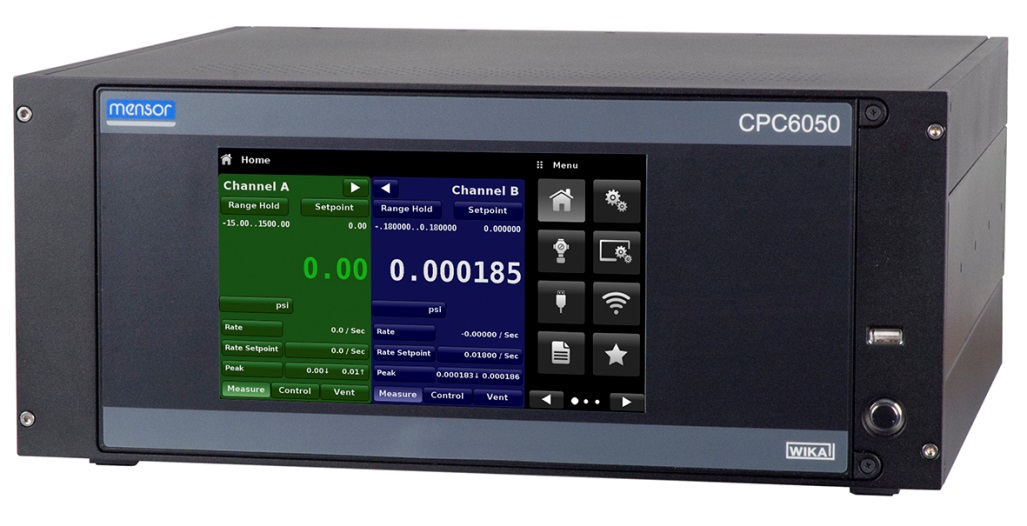 Redacción:Instrumentos WIKA S.A.U. 
Chassan Jalloul Marketing Josep Carner 11-1708205 Sabadell  (Barcelona) Tel. +34 933 938 630Fax +34 933 938 666chassan.jalloul@wika.comwww.wika.esNota de prensa WIKA 24/2015